Elections and Voting Information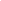 